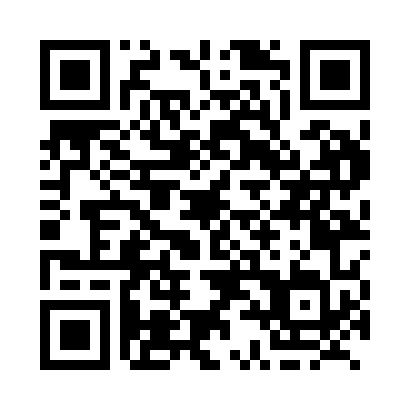 Prayer times for The Gib, Quebec, CanadaWed 1 May 2024 - Fri 31 May 2024High Latitude Method: Angle Based RulePrayer Calculation Method: Islamic Society of North AmericaAsar Calculation Method: HanafiPrayer times provided by https://www.salahtimes.comDateDayFajrSunriseDhuhrAsrMaghribIsha1Wed2:224:2011:474:557:159:142Thu2:194:1811:474:567:179:173Fri2:164:1611:474:577:199:204Sat2:134:1411:474:587:209:235Sun2:104:1311:474:597:229:256Mon2:074:1111:475:007:249:287Tue2:044:0911:475:017:259:318Wed2:014:0711:475:027:279:349Thu1:584:0611:475:037:289:3710Fri1:564:0411:475:047:309:3911Sat1:554:0211:475:057:329:3912Sun1:544:0111:475:067:339:4013Mon1:533:5911:475:077:359:4114Tue1:523:5811:475:087:369:4215Wed1:523:5611:475:087:389:4216Thu1:513:5511:475:097:399:4317Fri1:503:5311:475:107:419:4418Sat1:493:5211:475:117:429:4519Sun1:493:5111:475:127:449:4520Mon1:483:4911:475:137:459:4621Tue1:483:4811:475:147:469:4722Wed1:473:4711:475:147:489:4823Thu1:463:4611:475:157:499:4824Fri1:463:4411:475:167:519:4925Sat1:453:4311:475:177:529:5026Sun1:453:4211:475:177:539:5027Mon1:443:4111:475:187:549:5128Tue1:443:4011:485:197:569:5229Wed1:443:3911:485:207:579:5230Thu1:433:3811:485:207:589:5331Fri1:433:3711:485:217:599:54